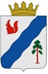 ПОСТАНОВЛЕНИЕАДМИНИСТРАЦИИ ГАЙНСКОГО МУНИЦИПАЛЬНОГО ОКРУГАПЕРМСКОГО КРАЯОб утверждении Перечня правовых актов и их отдельных частей, содержащих обязательные требования, оценка соблюдения которых является предметом муниципального контроля на автомобильном транспорте, городском, наземном, электрическом транспорте и в дорожном хозяйстве на территории Гайнского муниципального округа Пермского края     В соответствии с федеральным законом от 06.10.2003 № 131-ФЗ «Об общих принципах организации местного самоуправления в Российской Федерации»,  федеральным законом от 31.07.2020 № 248-ФЗ «О государственном контроле (надзоре) и муниципальном контроле в Российской Федерации», администрация Гайнского муниципального округа ПОСТАНОВЛЯЕТ:      1. Утвердить прилагаемый Перечень правовых актов и их отдельных частей, содержащих обязательные требования, оценка соблюдения которых является предметом муниципального контроля на автомобильном транспорте, городском, наземном, электрическом транспорте и в дорожном хозяйстве на территории Гайнского муниципального округа Пермского края.     2. Настоящее постановление вступает в силу со дня подписания и подлежит размещению на официальном сайте Гайнского муниципального округа Пермского края в информационно-телекоммуникационной сети «Интернет».     3. Контроль за исполнением настоящего постановления возложить на и.о. заместителя главы по строительству и ЖКХ В.А. Закирова.Глава муниципального округа – глава администрацииГайнского муниципального округа                                             Е.Г. ШалгинскихУТВЕРЖДЕНАпостановлением администрации Гайнского муниципального округа Пермского края от 25.01.2023 № 43Перечень правовых актов и их отдельных частей, содержащих обязательные требования, оценка соблюдения которых является предметом муниципального контроля на автомобильном транспорте, городском, наземном, электрическом транспорте и в дорожном хозяйстве на территории Гайнского муниципального округа Пермского края25.01.2023№43№  п/пНаименованиедокументаСведения об утвержденииКраткое описание круга лиц и (или) перечня объектов, в отношении которых устанавливаются обязательные требованияУказание на структурные единицы акта, соблюдение которых оценивается при проведении мероприятий по контролю1Положение об организации регулярных перевозок пассажиров и багажа автомобильным транспортом на маршрутах регулярных перевозок на территории Гайнского муниципального округ, Порядка подготовки документа планирования муниципальных маршрутов регулярных перевозок автомобильным транспортом в границах Гайнского муниципального округаРешение Думы Гайнского муниципального округа Пермского края от 13.07.2020 г. № 97ИП, юридические лица, осуществляющие деятельность связанную с пассажироперевозкамиВ полном объеме2Порядок содержания и ремонта автомобильных дорог общего пользования местного значения Гайнского муниципального округаПостановление администрации Гайнского муниципального округа от 25.01.2023г. № 41ИП, юридические лица, осуществляющие деятельность, связанную с ремонтом и содержанием автомобильных дорогВ полном объеме3Порядок установления и использованияполос отвода и придорожных полосавтомобильных  дорог местного значения Гайнского муниципального округаРешение Думы Гайнского муниципального округа Пермского края от 13.07.2020 г. № 90Граждане, ИП, юридические лица – пользователи автомобильных дорогВ полном объеме4Федеральный закон "Об автомобильных дорогах и о дорожной деятельности в Российской Федерации и о внесении изменений в отдельные законодательные акты Российской Федерации»Государственная Дума Российской федерации от 08 ноября 2007 г. № 257-ФЗГраждане, ИП, юридические лица – пользователи автомобильных дорогПункт 5 статьи 16; Пункт 1, 4 статьи 17; Пункт 1, 4 статьи 18; Пункты 1-4, 6-7 статьи 19, части 1, 3, 4, 5.2, 8 статьи 20; Пункты 1, 3, 6, 10-12 статьи 22; Пункты 1-3 части 3 статьи 25; Пункты 7, 8, 8.1-8.2 статьи 26;Пункт 2 статьи 29.Пункты 1, 3, 6, 10-12 статьи 22; Пункты 8, 8.1, 8.2 статьи 265Регламент Таможенного союза «Безопасность автомобильных дорог» (вместе с «ТР ТС 014/2011. Технический регламент Таможенного союза. Безопасность автомобильных дорог»).Решение Комиссии Таможенного союза от 18.10.2011 № 827«О принятии технического регламента Таможенного союза «Безопасность автомобильных дорог» (вместе с «ТР ТС 014/2011. Технический регламент Таможенного союза. Безопасность автомобильных дорог»).ИП, юридические лица, осуществляющие деятельность, связанную с ремонтом и содержанием автомобильных дорогПункты 11.17, 12, 13.2-13.4;Подпункты «а», «б», «г», «д» пункта 13.5, пункты 13.6, 13.7, 13.8, 13.9, пункты 14.2-14.5 статьи 3; Пункты 24.2, 24.3 статьи 5.6Федеральный закон «О безопасности дорожного движения»Федеральный закон от 10.12.1995 № 196-ФЗ «О безопасности дорожного движения».Граждане, ИП, юридические лица – пользователи автомобильных дорогСтатьи 11, 12, 13.7Приказ Министерства транспорта Российской Федерации «Об утверждении Классификации работ по капитальному ремонту, ремонту и содержанию автомобильных дорог».Приказ Министерства транспорта Российской Федерации от 16.11.2012 № 402 «Об утверждении Классификации работ по капитальному ремонту, ремонту и содержанию автомобильных дорог».ИП, юридические лица, осуществляющие деятельность, связанную с ремонтом и содержанием автомобильных дорогВ полном объеме8Пород проведения оценки технического состояния автомобильных дорогПриказ Министерства транспорта Российской Федерации от 07.08.2020 № 288 «О Порядке проведения оценки технического состояния автомобильных дорог».ИП, юридические лица, осуществляющие деятельность, связанную с ремонтом и содержанием автомобильных дорогВ полном объеме